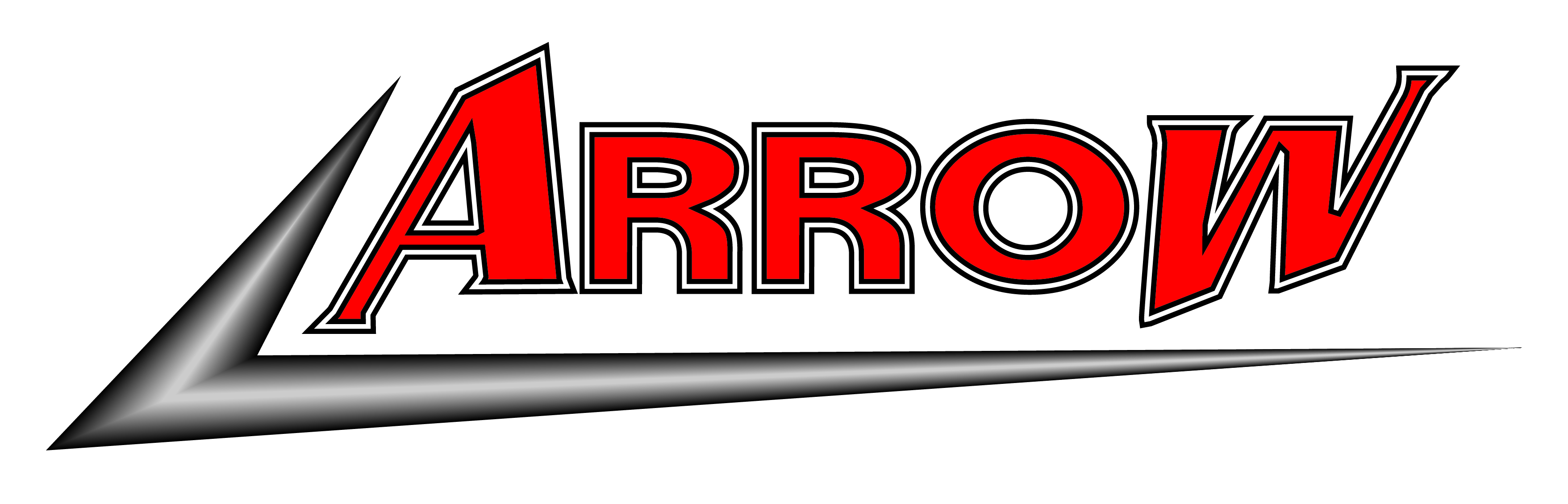 Order Form for ShimsNISSAN ZD30 (31.5 mm diameter)
FAX: +61 8 92449122		EMAIL: arrowblocks@gmail.comSizeQTYSizeQTDSizeQTD2.15mm2.50mm2.85mm2.20mm2.55mm2.90mm2.25mm2.60mm2.95mm2.30mm2.65mm3.00mm2.35mm2.70mm2.40mm2.75mm2.45mm2.80mm